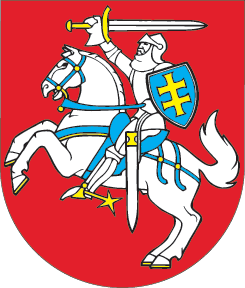 LIETUVOS RESPUBLIKOSPLANUOJAMOS ŪKINĖS VEIKLOS POVEIKIO APLINKAI VERTINIMO ĮSTATYMO NR. I-1495 2, 6, 8, 9, 10 STRAIPSNIŲ PAKEITIMO IR ĮSTATYMO PAPILDYMO 81 STRAIPSNIUĮSTATYMAS2020 m. birželio 26 d. Nr. XIII-3166Vilnius1 straipsnis. 2 straipsnio pakeitimas1. Pakeisti 2 straipsnio 7 dalies 1 punktą ir jį išdėstyti taip:„1) poveikio aplinkai vertinimo dokumentų rengėjo atliekamą planuojamos ūkinės veiklos poveikio aplinkai vertinimą, poveikio aplinkai vertinimo programos (toliau – programa), jeigu programa rengiama šio įstatymo nustatyta tvarka, ir poveikio aplinkai vertinimo ataskaitos (toliau – ataskaita) parengimą pagal teisės aktų reikalavimus;“.2. Papildyti 2 straipsnį 111 dalimi:„111. Pranešimas apie poveikio aplinkai vertinimo pradžią – planuojamos ūkinės veiklos organizatoriaus (užsakovo) arba poveikio aplinkai vertinimo dokumentų rengėjo pranešimas, kad pradedamas planuojamos ūkinės veiklos poveikio aplinkai vertinimas.“2 straipsnis. 6 straipsnio pakeitimas1. Pakeisti 6 straipsnio 2 dalį ir ją išdėstyti taip:„2. Planuojamos ūkinės veiklos organizatorius (užsakovas) savo lėšomis organizuoja atrankos dėl poveikio aplinkai vertinimo ir poveikio aplinkai vertinimo procedūras, rengia atrankos informaciją, pagal kurią bus nustatoma, ar reikia atlikti poveikio aplinkai vertinimą, pranešimą apie poveikio aplinkai vertinimo pradžią, atlieka šiame įstatyme jam nustatytas atrankos dėl poveikio aplinkai vertinimo procedūras ir dalyvauja poveikio aplinkai vertinimo procese šio įstatymo ir aplinkos ministro nustatyta tvarka.“2. Pakeisti 6 straipsnio 3 dalį ir ją išdėstyti taip:„3. Poveikio aplinkai vertinimo dokumentų rengėjas rengia atrankos informaciją, pagal kurią bus nustatoma, ar reikia atlikti poveikio aplinkai vertinimą; nustato, apibūdina ir įvertina planuojamos ūkinės veiklos galimą poveikį aplinkai, rengia pranešimą apie poveikio aplinkai vertinimo pradžią, poveikio aplinkai vertinimo dokumentus ir atlieka šiame įstatyme jam nustatytas atrankos dėl poveikio aplinkai vertinimo, poveikio aplinkai vertinimo ir visuomenės informavimo procedūras.“3 straipsnis. 8 straipsnio pakeitimas1. Pakeisti 8 straipsnio 1 dalį ir ją išdėstyti taip:„1. Šio įstatymo 3 straipsnio 1 dalyje nurodytais atvejais planuojamos ūkinės veiklos organizatorius (užsakovas) turi teisę nuspręsti, ar rengti programą, ar rengti pranešimą apie poveikio aplinkai vertinimo pradžią. Programa privaloma, jeigu turi būti atliktas planuojamos ūkinės veiklos tarpvalstybinis poveikio aplinkai vertinimas šio įstatymo 9 straipsnio 1 dalyje nurodytais pagrindais, o programos pateikimas kitai valstybei yra nustatytas tarptautinėmis sutartimis, kurias Lietuvos Respublika ir kita valstybė yra sudariusios.“2. Pakeisti 8 straipsnio 3 dalį ir ją išdėstyti taip:„3. Poveikio aplinkai vertinimo dokumentų rengėjas parengtą programą teikia poveikio aplinkai vertinimo subjektams išvadoms gauti, apie parengtą programą aplinkos ministro nustatyta tvarka informuoja visuomenę ir atsakingąją instituciją, kuri gautą informaciją per 3 darbo dienas nuo jos gavimo dienos paskelbia aplinkos ministro nustatyta tvarka. Informacijos apie programą gavimo atsakingojoje institucijoje diena laikoma poveikio aplinkai vertinimo pradžia, išskyrus atvejus, kai iki šios informacijos gavimo atsakingojoje institucijoje dienos buvo gautas pranešimas apie poveikio aplinkai vertinimo pradžią šio įstatymo 81 straipsnyje nustatyta tvarka.“3. Pakeisti 8 straipsnio 5 dalį ir ją išdėstyti taip:„5. Jeigu iki programos patvirtinimo, tačiau ne vėliau kaip per 20 darbo dienų nuo programos gavimo savivaldybės vykdomojoje institucijoje dienos savivaldybės, kurios teritorijoje planuojama ūkinė veikla, taryba priima neigiamą motyvuotą sprendimą dėl planuojamos ūkinės veiklos galimybių, poveikio aplinkai vertinimo procedūros negali būti tęsiamos tol, kol galioja savivaldybės tarybos priimtas neigiamas motyvuotas sprendimas, išskyrus atvejus, kai planuojama ūkinė veikla yra valstybinės reikšmės ir jos įgyvendinimas numatytas Vyriausybės patvirtintuose valstybės strateginiuose planuose arba planuojama ūkinė veikla reikalinga valstybei svarbiam ar regioninės svarbos projektui įgyvendinti. Apie savivaldybės tarybos priimtą neigiamą motyvuotą sprendimą savivaldybės administracija nedelsdama – per 3 darbo dienas – informuoja atsakingąją instituciją ir planuojamos ūkinės veiklos organizatorių (užsakovą) ir kartu pateikia neigiamą motyvuotą savivaldybės tarybos sprendimą. Atsakingoji institucija, gavusi šį savivaldybės tarybos sprendimą, apie tai informuoja visuomenę aplinkos ministro nustatyta tvarka.“4. Pakeisti 8 straipsnio 9 dalį ir ją išdėstyti taip:„9. Atsakingoji institucija, išnagrinėjusi ir įvertinusi programą ir kartu su ja pateiktą suinteresuotos visuomenės pasiūlymų įvertinimą ir remdamasi poveikio aplinkai vertinimo subjektų išvadomis, per 10 darbo dienų nuo programos gavimo dienos patvirtina programą arba pateikia motyvuotus reikalavimus poveikio aplinkai vertinimo dokumentų rengėjui papildyti ar pataisyti programą. Informaciją apie patvirtintą programą atsakingoji institucija paskelbia aplinkos ministro nustatyta tvarka. Programa galioja 3 metus nuo jos patvirtinimo dienos. Ataskaita pateikiama poveikio aplinkai vertinimo subjektams nepasibaigus programos galiojimui.“5. Pakeisti 8 straipsnio 11 dalį ir ją išdėstyti taip:„11. Kai planuojamai ūkinei veiklai taikomos tarpvalstybinio poveikio aplinkai vertinimo procedūros pagal šio įstatymo 9 straipsnį, programa tvirtinama tik gavus išvadą dėl tarpvalstybinio poveikio aplinkai vertinimo, laikantis šio straipsnio 9 ar 10 dalyje nustatytų terminų ir vadovaujantis aplinkos ministro nustatyta tvarka.“4 straipsnis. Įstatymo papildymas 81 straipsniuPapildyti Įstatymą 81 straipsniu:„81 straipsnis. Pranešimas apie poveikio aplinkai vertinimo pradžią1. Pranešimas apie poveikio aplinkai vertinimo pradžią (toliau – pranešimas apie PAV pradžią) privalomas, kai pagal šio įstatymo 3 straipsnio 1 dalies nuostatas privaloma vertinti planuojamos ūkinės veiklos poveikį aplinkai ir nerengiama programa.2. Pranešimą apie PAV pradžią rengia planuojamos ūkinės veiklos organizatorius (užsakovas) arba poveikio aplinkai vertinimo dokumentų rengėjas. Pranešimo apie PAV pradžią formą ir turinį tvirtina aplinkos ministras.3. Planuojamos ūkinės veiklos organizatorius (užsakovas) arba poveikio aplinkai vertinimo dokumentų rengėjas pranešimą apie PAV pradžią ne vėliau kaip per 15 darbo dienų iki visuomenės informavimo apie viešą visuomenės supažindinimą su ataskaita šio įstatymo 10 straipsnio 3 dalyje nustatyta tvarka pateikia poveikio aplinkai vertinimo subjektams ir atsakingajai institucijai (kuri gautą informaciją per 3 darbo dienas nuo pranešimo apie PAV pradžią gavimo dienos paskelbia aplinkos ministro nustatyta tvarka) ir aplinkos ministro nustatyta tvarka informuoja visuomenę. Pranešimo apie PAV pradžią gavimo atsakingojoje institucijoje diena laikoma poveikio aplinkai vertinimo pradžia.4. Atsakingoji institucija ir poveikio aplinkai vertinimo subjektai turi teisę pateikti motyvuotus pasiūlymus planuojamos ūkinės veiklos organizatoriui (užsakovui) arba poveikio aplinkai vertinimo dokumentų rengėjui per 10 darbo dienų nuo pranešimo apie PAV pradžią gavimo dienos. Suinteresuotoji visuomenė turi teisę pateikti pasiūlymus planuojamos ūkinės veiklos organizatoriui (užsakovui) arba poveikio aplinkai vertinimo dokumentų rengėjui ir atsakingajai institucijai per 10 darbo dienų nuo tos dienos, kai gautą pranešimą apie PAV pradžią paskelbia atsakingoji institucija. Poveikio aplinkai vertinimo dokumentų rengėjas kartu su planuojamos ūkinės veiklos organizatoriumi (užsakovu) gautų pasiūlymų įvertinimą pateikia ataskaitoje. 5. Ataskaita pateikiama poveikio aplinkai vertinimo subjektams ne vėliau kaip per 3 metus nuo pranešimo apie PAV pradžią pateikimo poveikio aplinkai vertinimo subjektams ir atsakingajai institucijai dienos.6. Kai planuojamai ūkinei veiklai taikomos tarpvalstybinio poveikio aplinkai vertinimo procedūros, toliau poveikio aplinkai vertinimo procedūros atliekamos šio įstatymo 9 straipsnyje nustatyta tvarka.“5 straipsnis. 9 straipsnio pakeitimas1. Pakeisti 9 straipsnio 1 dalį ir ją išdėstyti taip:„1. Jeigu, atliekant atranką dėl poveikio aplinkai vertinimo, pagal šio įstatymo 8 straipsnio 3 dalies nuostatas programos arba pagal šio įstatymo 81 straipsnio 3 dalies nuostatas pranešimo apie PAV pradžią atsakingajai institucijai pateikimo metu paaiškėja, kad Lietuvos Respublikos teritorijoje planuojamos ūkinės veiklos poveikis gali būti reikšmingas kitos Europos Sąjungos valstybės narės ir (ar) užsienio valstybės, ne Europos Sąjungos valstybės narės, prisijungusios prie Jungtinių Tautų Organizacijos 1991 m. Konvencijos dėl poveikio aplinkai vertinimo tarpvalstybiniame kontekste (toliau – Konvencija) (toliau – užsienio valstybė), aplinkai arba Vyriausybės įgaliota aplinkos apsaugos institucija, koordinuojanti tarpvalstybinio poveikio aplinkai vertinimo procesą (toliau – Vyriausybės įgaliota institucija), yra gavusi kitos Europos Sąjungos valstybės narės ir (ar) užsienio valstybės (toliau – poveikį aplinkai patirianti valstybė), kuri, jų nuomone, gali tapti reikšmingą poveikį aplinkai patiriančia valstybe, prašymą atlikti tarpvalstybinio poveikio aplinkai vertinimą, tokiai planuojamai ūkinei veiklai, be kitų šiame įstatyme nurodytų jai taikomų procedūrų, taikomos ir šiame straipsnyje nurodytos tarpvalstybinio poveikio aplinkai vertinimo procedūros.“2. Pakeisti 9 straipsnio 2 dalį ir ją išdėstyti taip:„2. Kai reikia atlikti planuojamos ūkinės veiklos tarpvalstybinio poveikio aplinkai vertinimo procedūras, Vyriausybės įgaliota institucija aplinkos ministro nustatyta tvarka apie tai informuoja atsakingąją instituciją ir poveikio aplinkai vertinimo dokumentų rengėją, prašydama jo parengti ir pateikti Vyriausybės įgaliotai institucijai atrankos informacijos ar programos santrauką, aplinkos ministro nustatytos apimties informaciją apie planuojamą ūkinę veiklą, jei buvo teikiamas pranešimas apie PAV pradžią ir jei programos pateikimas kitai valstybei nenumatytas tarptautinėmis sutartimis, kurias Lietuvos Respublika ir kita valstybė yra sudariusios, kurioje turi būti informacija apie planuojamą ūkinę veiklą ir jos galimą reikšmingą tarpvalstybinį poveikį dvišaliame susitarime, jeigu toks susitarimas yra, nurodyta kalba, kitais atvejais – anglų kalba, o kai poveikį aplinkai patirianti valstybė to prašo, – ir jos nacionaline kalba.“3. Pakeisti 9 straipsnio 3 dalį ir ją išdėstyti taip:„3. Vyriausybės įgaliota institucija, gavusi šio straipsnio 2 dalyje nurodytą atrankos informaciją ar programos santrauką arba informaciją apie planuojamą ūkinę veiklą iš poveikio aplinkai vertinimo dokumentų rengėjo, siunčia pranešimą poveikį aplinkai patiriančiai valstybei, kartu su juo pateikdama planuojamos ūkinės veiklos aprašymą, turimą informaciją apie galimą planuojamos ūkinės veiklos reikšmingą tarpvalstybinį poveikį aplinkai, informaciją apie galimų sprendimų pobūdį, nurodo laikotarpį (ne trumpesnį kaip 25 darbo dienos), per kurį galima pateikti pranešimą, ar poveikį aplinkai patirianti valstybė pageidauja dalyvauti tarpvalstybinio poveikio aplinkai vertinimo procese, ir prašo poveikį aplinkai patiriančios valstybės informuoti kompetentingas institucijas ir savo valstybės visuomenę.“6 straipsnis. 10 straipsnio pakeitimas1. Pakeisti 10 straipsnio 1 dalį ir ją išdėstyti taip:„1. Ataskaitą rengia poveikio aplinkai vertinimo dokumentų rengėjas, vadovaudamasis atsakingosios institucijos patvirtinta programa arba atsižvelgdamas į gautus pasiūlymus, jeigu buvo teiktas pranešimas apie PAV pradžią, – ir vadovaudamasis aplinkos ministro patvirtintais Programos ir ataskaitos rengimo nuostatais.“2. Papildyti 10 straipsnį 51 dalimi:„51. Jeigu nebuvo rengta programa ir jei iki sprendimo dėl planuojamos ūkinės veiklos priėmimo, tačiau ne vėliau kaip per 20 darbo dienų nuo ataskaitos gavimo savivaldybės vykdomojoje institucijoje dienos savivaldybės, kurios teritorijoje planuojama ūkinė veikla, taryba priima neigiamą motyvuotą sprendimą dėl planuojamos ūkinės veiklos galimybių, poveikio aplinkai vertinimo procedūros negali būti tęsiamos tol, kol galioja savivaldybės tarybos priimtas neigiamas motyvuotas sprendimas, išskyrus atvejus, kai planuojama ūkinė veikla yra valstybinės reikšmės ir jos įgyvendinimas numatytas Vyriausybės patvirtintuose valstybės strateginiuose planuose arba planuojama ūkinė veikla reikalinga valstybei svarbiam ar regioninės svarbos projektui įgyvendinti. Apie savivaldybės tarybos priimtą neigiamą motyvuotą sprendimą savivaldybės administracija nedelsdama – per 3 darbo dienas – informuoja atsakingąją instituciją ir planuojamos ūkinės veiklos organizatorių (užsakovą) ir kartu pateikia neigiamą motyvuotą savivaldybės tarybos sprendimą. Atsakingoji institucija, gavusi šį savivaldybės tarybos sprendimą, apie tai informuoja visuomenę aplinkos ministro nustatyta tvarka.“7 straipsnis. Įstatymo įsigaliojimas, įgyvendinimas ir taikymas1. Šis įstatymas, išskyrus šio straipsnio 2 dalį, įsigalioja 2021 m. sausio 1 d.2. Lietuvos Respublikos aplinkos ministras iki 2020 m. gruodžio 31 d. priima šio įstatymo įgyvendinamuosius teisės aktus.3. Programos, patvirtintos iki šio įstatymo įsigaliojimo, galioja 3 metus nuo šio įstatymo įsigaliojimo dienos.Skelbiu šį Lietuvos Respublikos Seimo priimtą įstatymą.Respublikos Prezidentas	Gitanas Nausėda